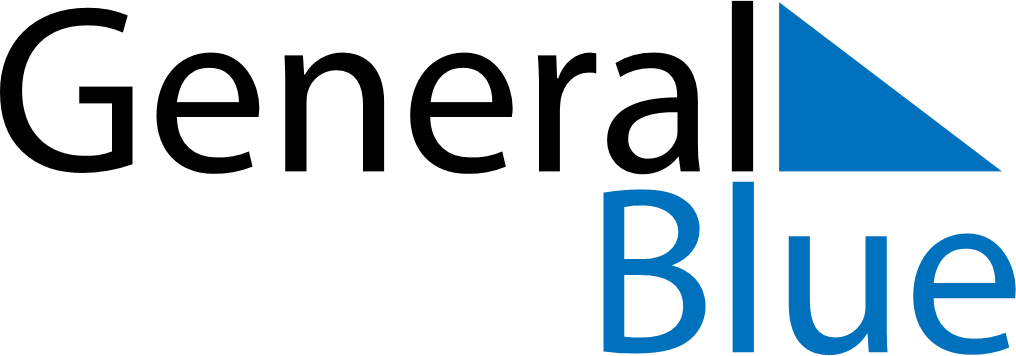 June 2024June 2024June 2024June 2024June 2024June 2024June 2024Farim, Guinea-BissauFarim, Guinea-BissauFarim, Guinea-BissauFarim, Guinea-BissauFarim, Guinea-BissauFarim, Guinea-BissauFarim, Guinea-BissauSundayMondayMondayTuesdayWednesdayThursdayFridaySaturday1Sunrise: 6:34 AMSunset: 7:23 PMDaylight: 12 hours and 48 minutes.23345678Sunrise: 6:34 AMSunset: 7:23 PMDaylight: 12 hours and 48 minutes.Sunrise: 6:34 AMSunset: 7:23 PMDaylight: 12 hours and 49 minutes.Sunrise: 6:34 AMSunset: 7:23 PMDaylight: 12 hours and 49 minutes.Sunrise: 6:34 AMSunset: 7:23 PMDaylight: 12 hours and 49 minutes.Sunrise: 6:34 AMSunset: 7:24 PMDaylight: 12 hours and 49 minutes.Sunrise: 6:34 AMSunset: 7:24 PMDaylight: 12 hours and 49 minutes.Sunrise: 6:34 AMSunset: 7:24 PMDaylight: 12 hours and 50 minutes.Sunrise: 6:34 AMSunset: 7:25 PMDaylight: 12 hours and 50 minutes.910101112131415Sunrise: 6:34 AMSunset: 7:25 PMDaylight: 12 hours and 50 minutes.Sunrise: 6:35 AMSunset: 7:25 PMDaylight: 12 hours and 50 minutes.Sunrise: 6:35 AMSunset: 7:25 PMDaylight: 12 hours and 50 minutes.Sunrise: 6:35 AMSunset: 7:25 PMDaylight: 12 hours and 50 minutes.Sunrise: 6:35 AMSunset: 7:26 PMDaylight: 12 hours and 50 minutes.Sunrise: 6:35 AMSunset: 7:26 PMDaylight: 12 hours and 51 minutes.Sunrise: 6:35 AMSunset: 7:26 PMDaylight: 12 hours and 51 minutes.Sunrise: 6:35 AMSunset: 7:27 PMDaylight: 12 hours and 51 minutes.1617171819202122Sunrise: 6:35 AMSunset: 7:27 PMDaylight: 12 hours and 51 minutes.Sunrise: 6:36 AMSunset: 7:27 PMDaylight: 12 hours and 51 minutes.Sunrise: 6:36 AMSunset: 7:27 PMDaylight: 12 hours and 51 minutes.Sunrise: 6:36 AMSunset: 7:27 PMDaylight: 12 hours and 51 minutes.Sunrise: 6:36 AMSunset: 7:28 PMDaylight: 12 hours and 51 minutes.Sunrise: 6:36 AMSunset: 7:28 PMDaylight: 12 hours and 51 minutes.Sunrise: 6:36 AMSunset: 7:28 PMDaylight: 12 hours and 51 minutes.Sunrise: 6:37 AMSunset: 7:28 PMDaylight: 12 hours and 51 minutes.2324242526272829Sunrise: 6:37 AMSunset: 7:28 PMDaylight: 12 hours and 51 minutes.Sunrise: 6:37 AMSunset: 7:29 PMDaylight: 12 hours and 51 minutes.Sunrise: 6:37 AMSunset: 7:29 PMDaylight: 12 hours and 51 minutes.Sunrise: 6:37 AMSunset: 7:29 PMDaylight: 12 hours and 51 minutes.Sunrise: 6:38 AMSunset: 7:29 PMDaylight: 12 hours and 51 minutes.Sunrise: 6:38 AMSunset: 7:29 PMDaylight: 12 hours and 51 minutes.Sunrise: 6:38 AMSunset: 7:29 PMDaylight: 12 hours and 51 minutes.Sunrise: 6:38 AMSunset: 7:29 PMDaylight: 12 hours and 51 minutes.30Sunrise: 6:39 AMSunset: 7:30 PMDaylight: 12 hours and 50 minutes.